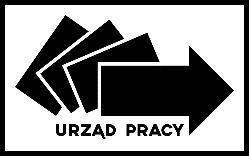 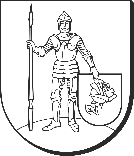 Wn stan na 19.01.2024 r.WNIOSEK O PRZYZNANIE JEDNORAZOWO ŚRODKÓWNA PODJĘCIE DZIAŁALNOŚCI GOSPODARCZEJPodstawa prawna: 1)	art. 46 ustawy z dnia 20 kwietnia 2004 roku o promocji zatrudnienia i instytucjach rynku pracy (t.j. Dz.U. z 2023 r., poz. 735 z późn. zm.),2)	Rozporządzenie Ministra Rodziny, Pracy i Polityki Społecznej z dnia 14 lipca 2017 roku w sprawie dokonywania z Funduszu Pracy refundacji kosztów wyposażenia lub doposażenia stanowiska pracy oraz przyznawania środków na podjęcie działalności gospodarczej (t.j. Dz. U. z 2022r, poz. 243).Pouczenie dla Wnioskodawcy:przed wypełnieniem wniosku należy zapoznać się z obowiązującym regulaminem przyznawania przez Powiatowy Urząd Pracy w Ostródzie jednorazowych środków na podjęcie działalności gospodarczej;w celu właściwego wypełnienia wniosku, prosimy o staranne jego przeczytanie;wszystkie podane we wniosku dane powinny być zgodne z kartą rejestracyjną bezrobotnego i złożoną w tutejszym Urzędzie  dokumentacją;wniosek należy wypełnić czytelnie, udzielając odpowiedzi na wszystkie zawarte we wniosku pytania, a w przypadku gdy zadane pytanie nie dotyczy Wnioskodawcy proszę  napisać „nie dotyczy”; wszelkie pomyłki przekreślić i postawić swoją parafkę (lub podpis);treść wniosku będzie podstawą oceny przedsięwzięcia i pomocy w jego realizacji;wniosek niekompletny i nieprawidłowo sporządzony nie będzie rozpatrywany;niedopuszczalne jest jakiekolwiek modyfikowanie i usuwanie elementów wniosku – dopuszcza się wyłącznie dodawanie stron, rozszerzanie rubryk wynikające z objętości treści;sam fakt złożenia wniosku nie gwarantuje otrzymania środków;w przypadku negatywnego rozpatrzenia wniosku nie przysługuje odwołanie;złożony wniosek wraz z dokumentacją nie podlega zwrotowi;złożenie wniosku nie zwalnia z obowiązku stawiennictwa w Powiatowym Urzędzie Pracy w wyznaczonych terminach;rozpoczęcie działalności gospodarczej może  nastąpić po pozytywnym rozpatrzeniu wniosku i podpisaniu stosownej umowy z Powiatowym Urzędem Pracy w Ostródzie..............................................................….
(data i podpis Wnioskodawcy)✉ ul. Jana III Sobieskiego 5, 14-100 Ostróda  ☏ 89 642-95-10 @ sekretariat@ostroda.praca.gov.pl✉ ul. Dąbrowskiego 8, 14-300 Morąg ☏ 89 757-91-00 @ filia@ostroda.praca.gov.plwww.ostroda.praca.gov.plI. DANE OSOBOWE WNIOSKODAWCYImię .....................................................................................……………..………………Drugie imię ……………………………………………………………………………………Nazwisko ……………………………………………………………………………….…….. Nr ewidencyjny (PESEL) ..............................................................................................Dowód osobisty: seria ..............nr ............................. wydany przez ………................….........................................................dnia ……………………………………….………Numer identyfikacji podatkowej (NIP 4 / NIP 5)  __ __ __   __ __ __   __ __    __ __ Wiek .................................. stan cywilny ......................................................................Współmałżonek (imię i nazwisko): .………………….……………...………………………  Czy pomiędzy małżonkami ustanowiona jest rozdzielność majątkowa* TAK / NIE *
(jeżeli zaznaczono odpowiedź twierdzącą należy do wniosku dołączyć kserokopię aktu notarialnego o ustanowieniu rozdzielności majątkowej)  Jestem w separacji * (załączyć należy kserokopię orzeczenia sądu).Miejsce zamieszkania: ………………………….………………………………………………..Adres do korespondencji: ...................................................................................................Nr telefonu: …………………………… e-mail ………………….………………………………Zawód ...................................................Wykształcenie ......................................................Proszę o przekazanie kwoty dotacji na mój rachunek bankowy oszczędnościowo-rozliczeniowy nr: _ _    _ _ _ _    _ _ _ _    _ _ _ _    _ _ _ _    _ _ _ _    _ _ _ _ 
UWAGA: Powiatowy Urząd Pracy nie ponosi żadnych konsekwencji za błędne wypełnienie pkt. 12.Jestem (zakreślić prawidłowe):  osobą bezrobotną zarejestrowaną w PUP w Ostródzie,  absolwentem centrum integracji społecznej,   absolwentem klubu integracji społecznej,  poszukującym pracy opiekunem osoby niepełnosprawnej niepozostającym w zatrudnieniu lub niewykonującym innej pracy zarobkowej Posiadane predyspozycje do prowadzenia planowanej działalności gospodarczej:wykształcenie (podać nazwę szkoły, zawód, specjalność, tytuł zawodowy, naukowy, wykształcenie uzupełniające):.................................................................................................................................................................................................................................................................................................................................................................................................................................... ……………………………......................................................................................................................................................................................................................................……………………………............................................................................................................... doświadczenie zawodowe (podać wyłącznie doświadczenie wynikające ze stosunku pracy, umów zlecenia bądź umów o dzieło):........................................................................................................................................................................................................................................................................................................................................................................................................................................................................................................................................................................................................................................................................................................................................................................................................................................................................ c) posiadane uprawnienia, zezwolenia, koncesje, licencje:............................................................................................................................................ ............................................................................................................................................ ........................................................................................................................................................................................................................................................................................ ............................................................................................................................................odbyte kursy, szkolenia, seminaria:...........................................................................................................................................................................................................................................................................................................................................................................................................................................................................................................................................................................................................................................................................................................................posiadane certyfikaty:...............................................................................................................................................................................................................................................................................................................................................................................................................................................................................................................................................................................................................................................................................................................Informacja o wcześniejszym prowadzeniu działalności gospodarczej:rodzaj prowadzonej działalności ....................................................................................okres ..............................................................................................................................przyczyny rezygnacji .....................................................................................................Czy posiada Pan/i zaległości lub zobowiązania finansowe? Jeśli tak, to gdzie i w jakiej wysokości: ..……..…………………………………………………………..……………………..….............II. OPIS PROJEKTOWANEGO PRZEDSIĘWZIĘCIA1. Symbol i przedmiot planowanej działalności gospodarczej według Polskiej Klasyfikacji Działalności (PKD) na poziomie podklasy i krótki jej opis:Kod PKD  2007                               Opis przedmiotu działalności:Przeważająca działalność gospodarcza:└┴┘└┴┘└┘ ...........................................................................................................................Pozostała działalność gospodarcza: └┴┘└┴┘└┘ ............................................................................................................................└┴┘└┴┘└┘ ...........................................................................................................................└┴┘└┴┘└┘ ............................................................................................................................└┴┘└┴┘└┘ ............................................................................................................................2. Adres prowadzenia planowanej działalności gospodarczej:  ………………………………………………………………………………………………………..Czy pod wskazanym, adresem jest aktualnie prowadzona działalność gospodarcza:TAK /NIE (właściwe zakreślić)Stan techniczny lokalu (opisać czy lokal wymaga adaptacji, remontu i innych dodatkowych prac oraz opisać dostępne media tj. woda, ścieki. gaz, prąd oraz rodzaj ogrzewania): …………………………………………………………………………………………………..…………. …………………………………………………………………………………………………..…………. …………………………………………………………………………………………………..…………. …………………………………………………………………………………………………..………….…………………………………………………………………………………………………..…………. 3. Forma prawna użytkowania lokalu:    a) własność liczba pomieszczeń ………..……………………….……………..…………………………….powierzchnia w m 2 ………………………………………..……….………..…………………. b) najem/ dzierżawa/ użyczenie ( zaznaczyć właściwe) okres, na który podpisano umowę (umowa przedwstępna lub właściwa)…………………nazwa właściciela lokalu ………………………………...…...…….…………………………..wysokość czynszu miesięcznie ..………………………………….………...…………………liczba pomieszczeń ……………………………..…………………..…………………………..powierzchnia w m 2 …………………...………………………….…………………….............4. Przewidywany termin rozpoczęcia działalności (należy wskazać konkretną datę)    ……………………………………………………………………………………….…………………..III. DZIAŁANIA PODJĘTE NA RZECZ URUCHOMIENIA DZIAŁALNOŚCI1. Stan zaawansowania prac w zakresie:a) dostosowania lokalu do prowadzenia zamierzonej działalności gospodarczej …………………………………………………………………………………………………..…….. b) uzyskania niezbędnych pozwoleń, licencji, koncesji ( np. SANEPID), …………………………………………………………………………………………………..…….. 2. Oferowane produkty i usługi (co firma będzie wytwarzać, dostarczać, jakie usługi świadczyć, jakiej grupie klientów) …………………………………………………………………………………………………..…….. …………………………………………………………………………………………………..…….. …………………………………………………………………………………………………..…….. …………………………………………………………………………………………………..…….. 3. Atuty firmy (kontakty handlowe, doświadczenie w branży) …………………………………………………………………………………………………..…….. …………………………………………………………………………………………………..…….. …………………………………………………………………………………………………..…….. …………………………………………………………………………………………………..…….. 4.  Analiza rynku i konkurencji, czyli otoczenia, w którym firma zamierza działać …………………………………………………………………………………………………..…….. …………………………………………………………………………………………………..…….. …………………………………………………………………………………………………..…….. …………………………………………………………………………………………………..…….. 5. Miejsca i źródła zaopatrzenia - analiza rynku dostawców …………………………………………………………………………………………………..…….. …………………………………………………………………………………………………..…….. 6. Czy wnioskodawca zamierza reklamować swoją działalność? Jeśli TAK, proszę podać w jakiej formie …………………………………………………………………………………………………..…….. 7. Jakie Pan/i posiada środki zaangażowane w przedsięwzięcie?maszyny i urządzenia ......................................................................................................................................będę korzystać ( właściwe zaznaczyć ) : z własnego środka transportu tj. samochodu o numerze rejestracyjnym ……….…..przy czym oświadczam, że - posiadam uprawnienia do kierowania wskazanym pojazdem, tj. prawo jazdy kategorii …………………, uprawnienie ważne do  …..………. - jestem właścicielem / współwłaścicielem wskazanego pojazdu lub użytkuję go na mocy umowy użyczenia.brak środka transportuśrodki pieniężne ...........................................................................................................inne ...............................................................................................................................IV.  SZCZEGÓŁOWA SPECYFIKACJA i HARMONOGRAM WYDATKÓW DO PONIESIENIA W RAMACH WNIOSKOWANYCH ŚRODKÓW PRZEZNACZONYCH NA ZAKUP TOWARÓW I USŁUG  ZWIĄZANYCH Z PODJĘCIEM DZIAŁALNOŚCI GOSPODARCZEJ1. Planowany termin zakupu: ………………………………………………..………………………2. Szczegółowa specyfikacja wydatków w ramach wnioskowanej pomocy przeznaczonych w szczególności na zakup środków trwałych, materiałów i towarów:UZASADNIENIE  SZCZEGÓŁOWEJ SPECYFIKACJI WYDATKÓWUzasadnić konieczność poniesienia wymienionych wydatków. Należy w szczególności opisać sposób wykorzystania zakupionego środka, wykazać że jest niezbędny przy prowadzeniu działalności gospodarczej oraz podać źródło informacji, na podstawie którego została oszacowana wartość zakupu.......................................................................................................................................................................................................................................................................................................................................................................................................................................................................................................................................................................................................................................................................................................................................................................................................................................................................................................................................................................................................................................................................................................................................................................................................................................................................................................................................................................................................................................................................................................................................................................................................................................................................................................................................................................................................................................................................................................................................................................................................................................................................................................................................................................................................................................................................................................................................................................................................................................................................................................................................................................................................................................................................................................................................................................................................................................................................................................................................................................................................................................................................................................................................................................................................................................................................................................................V.  FORMA ZABEZPIECZENIA ZWROTU ŚRODKÓWZabezpieczenie kwoty udzielonych środków (zaznacz właściwe):□ poręczenie osób fizycznych (1 osoba z dochodem min. 7 000 zł brutto lub 2 osoby z dochodem min. 5 000 zł brutto każda)□ weksel z poręczeniem wekslowym (awal - 1 osoba z dochodem min. 7 000 zł brutto)□ gwarancja bankowa□ zastaw na prawach lub rzeczach□ blokada środków zgromadzonych na rachunku bankowym (lokata bankowa w kwocie 36 000 zł)□ akt notarialny o poddaniu się egzekucji przez dłużnika, którego koszty ponosi osoba bezrobotna (stosowane w przypadku posiadania prawa własności lub współwłasności do nieruchomości)VI. ANALIZA  FINANSOWA (kalkulacja przychodów i kosztów)Jest to zestawienie przychodów i kosztów przedsiębiorstwa, które pozwoli zobrazować jakimi wolnymi środkami pieniężnymi firma będzie dysponować. Proszę o przedstawienie przewidywanego sprawozdania w układzie miesięcznym (typowy miesiąc roboczy) i rocznym. Przy sporządzaniu sprawozdania rocznego należy uwzględnić sezonowość, ewentualne przestoje w produkcji i sprzedaży jak również okres urlopów i inne wahania przychodów. Należy podać możliwie precyzyjne dane do poszczególnych pozycji. A. PRZYCHODY B. KOSZTYVII. ANALIZA RYZYKA I PROPONOWANE DZIAŁANIA ZARADCZE  Należy określić, jakie są potencjalne ryzyka, które mogą przyczynić się do upadku planowanej działalność, wraz z propozycją działań zaradczych: ........................................................................................................................................................................................................................................................................................................................................................................................................................................................................................................................................................................................................................................................................................................................................................................................................................................................................................................................................................................................................................................................................................................................................................................................................................................................................................................................................................................................................................................................................................................................................................................................................................................................................................................................................................................................................................................................................................................................................................................................................................................................................................................................................................................................................................................................................................................................................................................................................................................................................................................................................................................................................................................................................................................................................................................................................................................................................................................................................................................................................................................................................................................................................................................................................................................................................................................................................................................................................................................................................................................................................................................................................................ ……………………..……………………………/data i czytelny podpis Wnioskodawcy/VII. ZAŁĄCZNIKI DO WNIOSKUW przypadku wnioskowania o zakup środków trwałych – maszyn, urządzeń, narzędzi, przyrządów, aparatury, itp., załączyć należy wycenę ze sklepu bądź inny dokument potwierdzający rzeczywistą wartość przedmiotu, a w przypadku zakupu mebli dodatkowo szczegółowy projekt z uwzględnieniem rozmiarów i materiałów z jakich zostaną wykonane. W przypadku wnioskowania o rzecz używaną, załączyć należy: wycenę ze sklepu rzeczy nowej o identycznych lub zbliżonych parametrach; dokładny opis rzeczy używanej ( rok produkcji, marka, model, inne dane szczegółowe);wskazanie osoby lub firmy od której będzie odkupiona rzecz.Załącznik nr 1 (wypełnić właściwy: 1 – składa osoba bezrobotna lub absolwent CIS lub KIS, 1a – składa osoba będąca poszukującym pracy opiekunem osoby niepełnosprawnej).Załącznik nr 2 (Oświadczenie o pomocy de minimis).Załącznik nr 3 (oświadczenie współmałżonka Wnioskodawcy).Załącznik nr 4 (Formularz informacji przedstawianych przy ubieganiu się o pomoc de minimis).Pouczony o odpowiedzialności karnej za składanie nieprawdziwych danych, zgodnie z art. 297 § 1 kk. „Kto, w celu uzyskania dla siebie lub kogo innego, od banku lub jednostki organizacyjnej prowadzącej podobną działalność gospodarczą na podstawie ustawy albo od organu lub instytucji dysponujących środkami publicznymi – kredytu, pożyczki pieniężnej, poręczenia, gwarancji, akredytywy, dotacji, subwencji, potwierdzenia przez bank zobowiązania wynikającego z poręczenia lub z gwarancji lub podobnego świadczenia pieniężnego na określony cel gospodarczy, elektronicznego instrumentu płatniczego lub zamówienia publicznego, przedkłada podrobiony, przerobiony, poświadczający nieprawdę albo nierzetelny dokument albo nierzetelne, pisemne oświadczenie dotyczące okoliczności o istotnym znaczeniu dla uzyskania wymienionego wsparcia finansowego, instrumentu płatniczego lub zamówienia, podlega karze pozbawienia wolności od 3 miesięcy do lat 5”oświadczam, ze dane zawarte w niniejszym wniosku oraz w załącznikach do wniosku są zgodne z prawdą.……………………..……………………………/data i czytelny podpis Wnioskodawcy/Zgodnie z art. 7 Rozporządzenia Parlamentu Europejskiego i Rady (UE) 2016/679 z dnia 27 kwietnia 2016 r. w sprawie ochrony osób fizycznych w związku z przetwarzaniem danych osobowych  i w sprawie swobodnego przepływu takich danych oraz uchylenia dyrektywy 95/46/WE – ogólne rozporządzenie o ochronie danych (Dz. Urz. UE L 119 z dn. 04.05.2016 r.) wyrażam zgodę na przetwarzanie moich danych osobowych w celach związanych z rozpatrzeniem wniosku o przyznanie dotacji osobie bezrobotnej na rozpoczęcie działalności gospodarczej, z podpisaniem umowy o dofinansowanie oraz jej realizacji.……………………..……………………………/data i czytelny podpis Wnioskodawcy/UWAGA: Wnioski wypełnione nieczytelnie lub niepełne, podpisane przez nieupoważnioną osobę, nie zawierające pełnej informacji, bez kompletu załączników - ZOSTANĄ ROZPATRZONE NEGATYWNIE.Kserokopie przedkładanych dokumentów winny być potwierdzone za zgodność z oryginałem.Załącznik nr 1OŚWIADCZENIE OSOBY BEZROBOTNEJ, ABSOLWENTA CIS LUB KISŚwiadomy/a odpowiedzialności karnej za składanie nieprawdziwych danych, zgodnie z art. 297 § 1 kk oświadczam, że:Spełniam warunki określone w Rozporządzeniu Ministra Rodziny, Pracy i Polityki Społecznej z dnia 14 lipca 2017 r. w sprawie dokonywania z Funduszu Pracy refundacji kosztów wyposażenia lub doposażenia stanowiska pracy oraz przyznawania środków na podjęcie działalności gospodarczej (t.j. Dz. U. z 2022r, poz. 243),Spełniam warunki Rozporządzenia Komisji (UE) Nr 1407/2013 z dnia 18 grudnia 2013 r. w sprawie zastosowania art. 107 i 108 Traktatu o funkcjonowaniu Unii Europejskiej do pomocy de minimis (Dz. Urz. UE L 352 Z 24.12.2013r, str.1, z późn. zm.),Nie otrzymałem(am) dotychczas z Funduszu Pracy lub z innych środków publicznych bezzwrotnych środków na podjęcie działalności gospodarczej lub rolniczej, założenie lub przystąpienie do spółdzielni socjalnej. W okresie 12 miesięcy bezpośrednio poprzedzających dzień złożenia wniosku nie posiadałem(am) wpisu do ewidencji działalności gospodarczej, Krajowego Rejestru Sądowego (KRS) oraz nie prowadziłem(am) działalności gospodarczej na podstawie odrębnych przepisów.*Zobowiązuję się do prowadzenia działalności gospodarczej w okresie 12 miesięcy od dnia jej rozpoczęcia oraz niezawieszania jej wykonywania łącznie na okres dłuższy niż 6 miesięcy. Okres zawieszenia działalności gospodarczej nie będzie się wliczał do wymaganego okresu 12 miesięcy prowadzenia działalności gospodarczej.W okresie 12 miesięcy od dnia rozpoczęcia prowadzenia działalności gospodarczej nie podejmę zatrudnienia. W okresie 2 lat przed dniem złożenia wniosku nie byłem/am karany/a za przestępstwa przeciwko obrotowi gospodarczemu, w rozumieniu ustawy z dnia 6 czerwca 1997 r. – Kodeks karny.Nie złożyłem/am wniosku o przyznanie środków na rozpoczęcie działalności gospodarczej, na założenie lub przystąpienie do spółdzielni socjalnej, do innego urzędu pracy oraz nie ubiegam się o bezzwrotne środki na podjęcie działalności gospodarczej z innego źródła.W okresie 12 miesięcy bezpośrednio poprzedzających dzień złożenia wniosku (nie dotyczy absolwentów KIS/CIS): nie odmówiłem/am bez uzasadnionej przyczyny przyjęcia propozycji odpowiedniej pracy lub innej formy pomocy określonej w ustawie z dnia 20 kwietnia 2004 roku o promocji zatrudnienia i instytucjach rynku pracy oraz udziału w działaniach w ramach Programu Aktywizacja i Integracja, nie przerwałem/am z własnej winy szkolenia, stażu, realizacji indywidualnego planu działania, udziału w działaniach w ramach Programu Aktywizacja i Integracja, wykonywania prac społecznie użytecznych lub innej formy pomocy określonej w ww. ustawie, po skierowaniu podjąłem/am szkolenie, przygotowanie zawodowe dorosłych, staż, prace społecznie użyteczne lub inną formę pomocy określoną w ww. ustawie.Wydatkuję przyznane dofinansowanie zgodnie z przeznaczeniem i złożonym wnioskiem.Przyjmuję do wiadomości, że Urząd zastrzega sobie prawo do kontroli wiarygodności danych zamieszczonych we wniosku, w tym żądania dodatkowych dokumentów oraz umożliwienia przeprowadzenia wizji lokalnej pomieszczeń przeznaczonych do prowadzenia działalności gospodarczej.………..………., dnia……........….......		                         …………………......….………….…    miejscowość 			                                                      czytelny podpis wnioskodawcyZałącznik nr 1aOŚWIADCZENIE POSZUKUJĄCEGO PRACY OPIEKUNA OSOBY NIEPEŁNOSPRAWNEJŚwiadomy/a odpowiedzialności karnej za składanie nieprawdziwych danych, zgodnie z art. 297 § 1 kk oświadczam, że:Spełniam warunki określone w Rozporządzeniu Ministra Rodziny, Pracy i Polityki Społecznej z dnia 14 lipca 2017 r. w sprawie dokonywania z Funduszu Pracy refundacji kosztów wyposażenia lub doposażenia stanowiska pracy oraz przyznawania środków na podjęcie działalności gospodarczej (t.j. Dz. U. z 2022r, poz. 243),Spełniam warunki Rozporządzenia Komisji (UE) Nr 1407/2013 z dnia 18 grudnia 2013 r. w sprawie zastosowania art. 107 i 108 Traktatu o funkcjonowaniu Unii Europejskiej do pomocy de minimis (Dz. Urz. UE L 352 Z 24.12.2013r, str.1 z późn. zm.),Nie otrzymałem(am) dotychczas z Funduszu Pracy lub z innych środków publicznych bezzwrotnych środków na podjęcie działalności gospodarczej lub rolniczej, założenie lub przystąpienie do spółdzielni socjalnej. Zobowiązuję się do prowadzenia działalności gospodarczej w okresie 12 miesięcy od dnia jej rozpoczęcia oraz niezawieszania jej wykonywania łącznie na okres dłuższy niż 6 miesięcy. Okres zawieszenia działalności gospodarczej nie będzie się wliczał do wymaganego okresu 12 miesięcy prowadzenia działalności gospodarczej. W okresie 12 miesięcy od dnia rozpoczęcia prowadzenia działalności gospodarczej nie podejmę zatrudnienia. W okresie 2 lat przed dniem złożenia wniosku nie byłem/am karany/a za przestępstwa przeciwko obrotowi gospodarczemu, w rozumieniu ustawy z dnia 6 czerwca 1997 r. – Kodeks karny.Nie złożyłem/am wniosku o przyznanie środków na rozpoczęcie działalności gospodarczej, na założenie lub przystąpienie do spółdzielni socjalnej, do innego urzędu pracy oraz nie ubiegam się o bezzwrotne środki na podjęcie działalności gospodarczej z innego źródła.W okresie 12 miesięcy bezpośrednio poprzedzających dzień złożenia wniosku nie przerwałem/am z własnej winy szkolenia, stażu, pracy interwencyjnej, studiów podyplomowych, przygotowania zawodowego dorosłych. Wydatkuję przyznane dofinansowanie zgodnie z przeznaczeniem i złożonym wnioskiem.Przyjmuję do wiadomości, że Urząd zastrzega sobie prawo do kontroli wiarygodności danych zamieszczonych we wniosku, w tym żądania dodatkowych dokumentów oraz umożliwienia przeprowadzenia wizji lokalnej pomieszczeń przeznaczonych do prowadzenia działalności gospodarczej.………..………., dnia……........….......		                         …………………......….………….…    miejscowość 			                                                      czytelny podpis wnioskodawcyZałącznik nr 2…............…………………………………………………………     imię, nazwiskoOświadczenie o pomocy de minimisOświadczam, że w roku, w którym ubiegam się o pomoc de minimis oraz w ciągu 2 poprzedzających go lat podatkowych:nie uzyskałem/am  pomocy de minimis *    uzyskałem/am pomoc de minimis w wysokości (wartość w euro): ……………………………* niepotrzebne skreślićZobowiązuję się niezwłocznie powiadomić o możliwości przekroczenia granic dopuszczalności pomocy.Zobowiązuję się do złożenia stosownego oświadczenia o uzyskanej pomocy publicznej lub pomocy de minimis w dniu podpisania umowy, jeżeli w okresie od dnia złożenia wniosku do dnia podpisania umowy otrzymam pomoc publiczną lub pomoc de minimis. ………..………., dnia……........….......		                         …………………......….………….…    miejscowość 			                                                      czytelny podpis wnioskodawcyZałącznik nr 3OŚWIADCZENIE WSPÓŁMAŁŻONKA WNIOSKODAWCYJa niżej podpisany/na oświadczam, że zgadzam się na zaciągnięcie zobowiązań wynikających z ubiegania się przez mojego współmałżonka o środki na podjęcie działalności gospodarczej.Ponadto zgodnie z art. 13 Rozporządzenia Parlamentu Europejskiego i Rady (UE) 2016/679 z dnia 27 kwietnia 2016 r. w sprawie ochrony osób fizycznych w związku z przetwarzaniem danych osobowych i w sprawie swobodnego przepływu takich danych oraz uchylenia dyrektywy 95/46/WE – ogólne rozporządzenie o ochronie danych (Dz. Urz. UE L 119 z dn. 04.05.2016 r.) oświadczam iż, przyjmuję do wiadomości że:Administratorem moich danych osobowych jest Powiatowy Urząd Pracy w Ostródzie, ul. Jana III Sobieskiego 5, 14-100 Ostróda, tel. 89 642 95 10, fax 89 646 29 56, e-mail: iodo@ostroda.praca.gov.plKontakt do inspektora ochrony danych osobowych – tel. 89 642 95 10, fax 89 646 29 56, e-mail: iodo@ostroda.praca.gov.plMoje dane są przetwarzane wyłącznie dla celów związanych z procedurą ubiegania się o dofinansowanie na rozpoczęcie działalności gospodarczej przez mojego współmałżonka.Odbiorcami moich danych osobowych będą wyłącznie podmioty uprawnione do uzyskania danych osobowych na podstawie obowiązujących przepisów prawa.Moje dane osobowe będą przechowywane zgodnie z obowiązującą instrukcją kancelaryjną w Powiatowym Urzędzie Pracy w Ostródzie. Posiadam prawo do żądania od administratora dostępu do danych osobowych, ich sprostowania, usunięcia lub ograniczenia przetwarzania, lub prawo do wniesienia sprzeciwu wobec przetwarzania, a także prawo do cofnięcia zgody, jeżeli przetwarzanie odbywa się na podstawie zgody. Mam prawo do wniesienia skargi do organu nadzorczego, którym jest Prezes Urzędu Ochrony Danych Osobowych, adres:  ul. Stawki 2, 00-193 Warszawa. Podanie danych osobowych jest dobrowolne. Przyjmuję do wiadomości, że brak podania danych może skutkować brakiem możliwości ubiegania się o środki finansowe na podjęcie działalności gospodarczej przez mojego małżonka. Imię (imiona) i nazwisko współmałżonka:……………………………………………..………………Nr dowodu osobistego:…………………………………………………………………………………                                                                                   ……….….……………………..……………………………                                                                      /data i czytelny podpis współmałżonka Wnioskodawcy/Zgodnie z art. 7 Rozporządzenia Parlamentu Europejskiego i Rady (UE) 2016/679a Pan/Pani z dnia 27 kwietnia 2016 r. w sprawie ochrony osób fizycznych w związku z przetwarzaniem danych osobowych i w sprawie swobodnego przepływu takich danych oraz uchylenia dyrektywy 95/46/WE – ogólne rozporządzenie                        o ochronie danych (Dz. Urz. UE L 119 z dn. 04.05.2016 r.) wyrażam zgodę na przetwarzanie moich danych osobowych w celach związanych z przyznaniem dotacji mojemu małżonkowi.……….….……………………..……………………………                                                                      /data i czytelny podpis współmałżonka Wnioskodawcy/WNIOSKODAWCA:....................................................................….……(imię i nazwisko)....................................................................….…… (adres zamieszkania)Powiatowy Urząd Pracyul. Jana III Sobieskiego 514-100 OSTRÓDAProszę o przyznanie środków  w wysokości ………….…….……….…..……..zł(słownie:……………………………………………………….………………………)z przeznaczeniem na rozpoczęcie działalności gospodarczej w zakresie:…………………………………………………………….……………………………………………..Lp.Wyszczególnienie wydatkówKwota 
w ramach środków PUP *Środki własneInne źródła finansowaniaRazem kwota wydatkówForma zakupu(rzecz nowa /używana)**Forma zakupu(rzecz nowa /używana)**Ogółem:Ogółem:*   podana kwota nie może zawierać kosztów transportu i przesyłki** w przypadku wybrania formy zakupu rzeczy używanej  dokumentem potwierdzającym poniesione wydatki może być wyłącznie faktura, rachunek lub umowa cywilno-prawna kupna-sprzedaży, o ile wartość jednostkowa zakupywanego przedmiotu przekracza kwotę 5.000 zł (w celu rozliczenia przyznanej dotacji na zakup rzeczy używanej należy przedstawić ocenę techniczną rzeczoznawcy wraz z dokonaną przez niego wyceną); niedopuszczalne jest odkupienie urządzeń od członków rodziny i osób pozostających we wspólnym gospodarstwie domowym z osobą wnioskującą.*   podana kwota nie może zawierać kosztów transportu i przesyłki** w przypadku wybrania formy zakupu rzeczy używanej  dokumentem potwierdzającym poniesione wydatki może być wyłącznie faktura, rachunek lub umowa cywilno-prawna kupna-sprzedaży, o ile wartość jednostkowa zakupywanego przedmiotu przekracza kwotę 5.000 zł (w celu rozliczenia przyznanej dotacji na zakup rzeczy używanej należy przedstawić ocenę techniczną rzeczoznawcy wraz z dokonaną przez niego wyceną); niedopuszczalne jest odkupienie urządzeń od członków rodziny i osób pozostających we wspólnym gospodarstwie domowym z osobą wnioskującą.*   podana kwota nie może zawierać kosztów transportu i przesyłki** w przypadku wybrania formy zakupu rzeczy używanej  dokumentem potwierdzającym poniesione wydatki może być wyłącznie faktura, rachunek lub umowa cywilno-prawna kupna-sprzedaży, o ile wartość jednostkowa zakupywanego przedmiotu przekracza kwotę 5.000 zł (w celu rozliczenia przyznanej dotacji na zakup rzeczy używanej należy przedstawić ocenę techniczną rzeczoznawcy wraz z dokonaną przez niego wyceną); niedopuszczalne jest odkupienie urządzeń od członków rodziny i osób pozostających we wspólnym gospodarstwie domowym z osobą wnioskującą.*   podana kwota nie może zawierać kosztów transportu i przesyłki** w przypadku wybrania formy zakupu rzeczy używanej  dokumentem potwierdzającym poniesione wydatki może być wyłącznie faktura, rachunek lub umowa cywilno-prawna kupna-sprzedaży, o ile wartość jednostkowa zakupywanego przedmiotu przekracza kwotę 5.000 zł (w celu rozliczenia przyznanej dotacji na zakup rzeczy używanej należy przedstawić ocenę techniczną rzeczoznawcy wraz z dokonaną przez niego wyceną); niedopuszczalne jest odkupienie urządzeń od członków rodziny i osób pozostających we wspólnym gospodarstwie domowym z osobą wnioskującą.*   podana kwota nie może zawierać kosztów transportu i przesyłki** w przypadku wybrania formy zakupu rzeczy używanej  dokumentem potwierdzającym poniesione wydatki może być wyłącznie faktura, rachunek lub umowa cywilno-prawna kupna-sprzedaży, o ile wartość jednostkowa zakupywanego przedmiotu przekracza kwotę 5.000 zł (w celu rozliczenia przyznanej dotacji na zakup rzeczy używanej należy przedstawić ocenę techniczną rzeczoznawcy wraz z dokonaną przez niego wyceną); niedopuszczalne jest odkupienie urządzeń od członków rodziny i osób pozostających we wspólnym gospodarstwie domowym z osobą wnioskującą.*   podana kwota nie może zawierać kosztów transportu i przesyłki** w przypadku wybrania formy zakupu rzeczy używanej  dokumentem potwierdzającym poniesione wydatki może być wyłącznie faktura, rachunek lub umowa cywilno-prawna kupna-sprzedaży, o ile wartość jednostkowa zakupywanego przedmiotu przekracza kwotę 5.000 zł (w celu rozliczenia przyznanej dotacji na zakup rzeczy używanej należy przedstawić ocenę techniczną rzeczoznawcy wraz z dokonaną przez niego wyceną); niedopuszczalne jest odkupienie urządzeń od członków rodziny i osób pozostających we wspólnym gospodarstwie domowym z osobą wnioskującą.*   podana kwota nie może zawierać kosztów transportu i przesyłki** w przypadku wybrania formy zakupu rzeczy używanej  dokumentem potwierdzającym poniesione wydatki może być wyłącznie faktura, rachunek lub umowa cywilno-prawna kupna-sprzedaży, o ile wartość jednostkowa zakupywanego przedmiotu przekracza kwotę 5.000 zł (w celu rozliczenia przyznanej dotacji na zakup rzeczy używanej należy przedstawić ocenę techniczną rzeczoznawcy wraz z dokonaną przez niego wyceną); niedopuszczalne jest odkupienie urządzeń od członków rodziny i osób pozostających we wspólnym gospodarstwie domowym z osobą wnioskującą.MiesiącRokPrzychody (ze sprzedaży lub usług)Inne przychodyRAZEM  PRZYCHODY:MiesiącRokKoszty (zakup surowców/towarów)Wynagrodzenia pracowników (ZUS, podatek od wynagrodzeń)AmortyzacjaCzynsz dzierżawny/ najmu/ użyczeniaKoszty transportuKoszt opakowańEnergia elektrycznaWoda, c o, gazZużycie materiałów nietrwałych Usługi obceUbezpieczeniaInne kosztyRAZEM  KOSZTY :MiesiącRokC. ZYSK BRUTTO : A - BPodatek dochodowy ………………………Zysk nettoInne koszty   (ZUS  właściciela)ZYSK  POZOSTAŁY: